ITU-R Study Group 6 at its meeting on 26 July 2019 agreed to seek approval of the CCV/SCV for inclusion of the following broadcasting term to the ITU Terminology Database.______________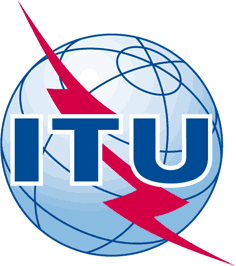 INTERNATIONAL TELECOMMUNICATION UNIONTELECOMMUNICATION
STANDARDIZATION SECTORSTUDY PERIOD 2017-2020INTERNATIONAL TELECOMMUNICATION UNIONTELECOMMUNICATION
STANDARDIZATION SECTORSTUDY PERIOD 2017-2020SCV-TD109SCV-TD109SCV-TD109INTERNATIONAL TELECOMMUNICATION UNIONTELECOMMUNICATION
STANDARDIZATION SECTORSTUDY PERIOD 2017-2020INTERNATIONAL TELECOMMUNICATION UNIONTELECOMMUNICATION
STANDARDIZATION SECTORSTUDY PERIOD 2017-2020INTERNATIONAL TELECOMMUNICATION UNIONTELECOMMUNICATION
STANDARDIZATION SECTORSTUDY PERIOD 2017-2020INTERNATIONAL TELECOMMUNICATION UNIONTELECOMMUNICATION
STANDARDIZATION SECTORSTUDY PERIOD 2017-2020Original: EnglishOriginal: EnglishOriginal: EnglishVirtual, 3 June 2020Virtual, 3 June 2020Virtual, 3 June 2020TDTDTDTDTDTDSource:Source:ITU-R Study Group 6ITU-R Study Group 6ITU-R Study Group 6ITU-R Study Group 6Title:Title:Proposal to add a broadcasting term to the ITU Terminology DatabaseProposal to add a broadcasting term to the ITU Terminology DatabaseProposal to add a broadcasting term to the ITU Terminology DatabaseProposal to add a broadcasting term to the ITU Terminology DatabasePurpose:Purpose:Source:	Document 6/395Subject:	Definition of QEFSource:	Document 6/395Subject:	Definition of QEFSource:	Document 6/395Subject:	Definition of QEFSource:	Document 6/395Subject:	Definition of QEFSource:	Document 6/395Subject:	Definition of QEFSource:	Document 6/395Subject:	Definition of QEFSource:	Document 6/395Subject:	Definition of QEFSource:	Document 6/395Subject:	Definition of QEF1 August 2019Source:	Document 6/395Subject:	Definition of QEFSource:	Document 6/395Subject:	Definition of QEFSource:	Document 6/395Subject:	Definition of QEFSource:	Document 6/395Subject:	Definition of QEFEnglish onlyOriginal: EnglishLIAISON STATEMENT TO COORDINATION COMMITTEE FOR VOCABULARY (CCV) AND STANDARDIZATION COMMITTEE FOR VOCABULARY (SCV)LIAISON STATEMENT TO COORDINATION COMMITTEE FOR VOCABULARY (CCV) AND STANDARDIZATION COMMITTEE FOR VOCABULARY (SCV)LIAISON STATEMENT TO COORDINATION COMMITTEE FOR VOCABULARY (CCV) AND STANDARDIZATION COMMITTEE FOR VOCABULARY (SCV)LIAISON STATEMENT TO COORDINATION COMMITTEE FOR VOCABULARY (CCV) AND STANDARDIZATION COMMITTEE FOR VOCABULARY (SCV)LIAISON STATEMENT TO COORDINATION COMMITTEE FOR VOCABULARY (CCV) AND STANDARDIZATION COMMITTEE FOR VOCABULARY (SCV)Proposal to add a broadcasting term to the ITU Terminology DatabaseProposal to add a broadcasting term to the ITU Terminology DatabaseProposal to add a broadcasting term to the ITU Terminology DatabaseProposal to add a broadcasting term to the ITU Terminology DatabaseProposal to add a broadcasting term to the ITU Terminology DatabaseTermDefinitionSourceQuasi Error FreeA Quasi Error Free (QEF) condition of a digital television broadcasting signal means less than one uncorrected error event per hour and a corresponding BER can be calculated for an assumed transmission bit rate. For example, for a DTTB transmission with a bit rate of about 28 Mbit/s, QEF corresponds to BER less than 10-11 after the whole error correction process.Which in the case of:–	DVB-T, ATSC1.0 and ISDB-T, this corresponds to BER less than 2 × 10-4 after Viterbi decoder or BER less than 10-11 after Reed-Solomon decoder.–	DVB-T2, DTMB and DTMB-A, this corresponds to BER less than 10-7 before BCH decoder or BER less than 10-11 after BCH decoder.Report ITU-R BT.2383-2Report ITU-R BT.2469-0Status:	For actionContact:	Mr. P.V. GiudiciE-mail: 	int.dt@spc.va